1- ALVARÁ DE FUNCIONAMENTO INSCRIÇÃO/ALTERAÇÃORequerimento devidamente preenchido;Cópia CNPJ ou CPF (em caso de profissional liberal);Cópia comprovante junta comercial;Cópia do contrato social ;Cópia do comprovante do MEI ;Cópia do comprovante optante pelo simples nacional;Cópia do comprovante de recolhimento do MEI ( extrato);Cópia do comprovante de recolhimento do simples nacional ( extrato).Procuração  com firma reconhecida em caso de representante.1.a- documentos à parte:1- ALVARÁ SANITÁRIO – caso o estabelecimento manipule alimentos ou tenha contato direto com pessoas e animais .Açougue, Restaurante, Lanchonete, Sorveteria, Bar, Escola, Salão de Beleza, Consultório Médico, Consultório Odontológico, Farmácia, Laboratório de Análise Clínica, Hotel,  Motel , Pensão, Clube de Recreação , Trailer e atividade e congêneres.2-  LAUDO DE VISTORIA DO CORPO DE BOMBEIRO  OU PROTOCOLO DO PEDIDO DE VISTORIA– Hotel, Motel, Pensão, Salão de festa, Escola, Igreja, Clube de Serviço, local com aglomerado de pessoas. 3- AUTORIZAÇÃO DO MEIO AMBIENTE – Toda atividade relacionada com meio ambiente e  com extração mineral e vegetal .4- OUTRAS ATIVIDADES:TRANSPORTE ESCOLAR:Laudo da Polícia Civil;Certificado do cronotacógrafo;  CNH do condutor do  veículo;Certificado do curso para transporte escolar;Certificado de Registro de Licenciamento do Veículo CRLV.TRANSPORTE DE CARGA EM GERAL E PASSAGEIROS:Certificado do cronotacógrafo – veículos a partir de 4.500kg e transporte de passageiros acima de 08 lugares;Certificado do curso para tal transporte;CNH do condutorCertificado de registro de Licenciamento do Veículo CRLVTAXICNH do condutor; Certificado de Registro de Licenciamento do Veículo – CRLV. TRAILERToda documentação do item 1 e 1aComprovante do pagamento da taxa de utilização de espaço dos 12 últimos meses.PROFISSIONAL LIBERAL.Requerimento devidamente preenchido;Cópia da carteira do Conselho.PEDIDO DE BAIXA/PARALISAÇÃO DE INSCRIÇÃO MUNICIPALRequerimento devidamente preenchido;Comprovante de baixa/paralisação  junto a Receita Federal (CNPJ)  e comprovante na junta comercial ;Talão caso seja prestador de serviço (juntamente com pedido de  cancelamento das notas em branco).O SETOR poderá exigir outros documentos caso julgue necessário.OBS:  OBRIGATÓRIO A APRESENTAÇÃO DA PROCURAÇÃO COM FIRMA RECONHECIDA QUANDO O CONTRIBUINTE ESTIVER SENDO RESPRESENTADO POR TERCEIROS.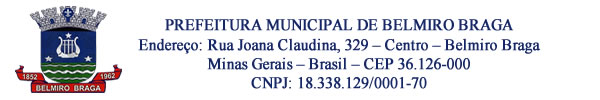 DADOS DA EMPRESADADOS DA EMPRESADADOS DA EMPRESADADOS DA EMPRESADADOS DA EMPRESADADOS DA EMPRESADADOS DA EMPRESADADOS DA EMPRESADADOS DA EMPRESADADOS DA EMPRESADADOS DA EMPRESADADOS DA EMPRESADADOS DA EMPRESADADOS DA EMPRESADADOS DA EMPRESADADOS DA EMPRESADADOS DA EMPRESADADOS DA EMPRESAINSCRIÇÃO MUNICIPAL NºData de início da atividade_____/______/_________Data de início da atividade_____/______/_________Data de início da atividade_____/______/_________Data de início da atividade_____/______/_________Data de início da atividade_____/______/_________Data de início da atividade_____/______/_________Data de início da atividade_____/______/_________Data de início da atividade_____/______/_________Datade encerramento da atividade ______/______/________Datade encerramento da atividade ______/______/________Datade encerramento da atividade ______/______/________Datade encerramento da atividade ______/______/________Datade encerramento da atividade ______/______/________Datade encerramento da atividade ______/______/________Datade encerramento da atividade ______/______/________Datade encerramento da atividade ______/______/________Datade encerramento da atividade ______/______/________Nome ou razão social completo:Nome ou razão social completo:Nome ou razão social completo:Nome ou razão social completo:Nome ou razão social completo:Nome ou razão social completo:Nome ou razão social completo:Nome ou razão social completo:Nome ou razão social completo:Nome ou razão social completo:Nome ou razão social completo:Nome ou razão social completo:Nome ou razão social completo:Nome ou razão social completo:Nome ou razão social completo:Nome ou razão social completo:Nome ou razão social completo:Nome ou razão social completo:Nome fantasia:Nome fantasia:Nome fantasia:Nome fantasia:CNPJCNPJCNPJCNPJCNPJCNPJCNPJCNPJCNPJCNPJCNPJCNPJCNPJCNPJEndereçoEndereçoEndereçoEndereçoEndereçoEndereçoEndereçoEndereçoEndereçoEndereçoEndereçoEndereçoEndereçoNºNºNºNºNºBairroMunicípioMunicípioMunicípioMunicípioMunicípioMunicípioMunicípioMunicípioMunicípioMunicípioMunicípioMunicípioTelefoneTelefoneTelefoneTelefoneTelefoneREGIME TRIBUTÁRIOREGIME TRIBUTÁRIOREGIME TRIBUTÁRIOREGIME TRIBUTÁRIOOptante pelo Simples:  SIM (      )                                          NÃO (      )Optante pelo Simples:  SIM (      )                                          NÃO (      )Optante pelo Simples:  SIM (      )                                          NÃO (      )Optante pelo Simples:  SIM (      )                                          NÃO (      )Optante pelo Simples:  SIM (      )                                          NÃO (      )Optante pelo Simples:  SIM (      )                                          NÃO (      )Optante pelo Simples:  SIM (      )                                          NÃO (      )Optante pelo Simples:  SIM (      )                                          NÃO (      )Optante pelo Simples:  SIM (      )                                          NÃO (      )Optante pelo Simples:  SIM (      )                                          NÃO (      )Optante pelo Simples:  SIM (      )                                          NÃO (      )Optante pelo Simples:  SIM (      )                                          NÃO (      )Optante pelo Simples:  SIM (      )                                          NÃO (      )Optante pelo Simples:  SIM (      )                                          NÃO (      )MEI     (      )                (      ) MEEPP    (      )                (      )OUTRA FORMAMEI     (      )                (      ) MEEPP    (      )                (      )OUTRA FORMAMEI     (      )                (      ) MEEPP    (      )                (      )OUTRA FORMAMEI     (      )                (      ) MEEPP    (      )                (      )OUTRA FORMAOptante pelo Simples:  SIM (      )                                          NÃO (      )Optante pelo Simples:  SIM (      )                                          NÃO (      )Optante pelo Simples:  SIM (      )                                          NÃO (      )Optante pelo Simples:  SIM (      )                                          NÃO (      )Optante pelo Simples:  SIM (      )                                          NÃO (      )Optante pelo Simples:  SIM (      )                                          NÃO (      )Optante pelo Simples:  SIM (      )                                          NÃO (      )Optante pelo Simples:  SIM (      )                                          NÃO (      )Optante pelo Simples:  SIM (      )                                          NÃO (      )Optante pelo Simples:  SIM (      )                                          NÃO (      )Optante pelo Simples:  SIM (      )                                          NÃO (      )Optante pelo Simples:  SIM (      )                                          NÃO (      )Optante pelo Simples:  SIM (      )                                          NÃO (      )Optante pelo Simples:  SIM (      )                                          NÃO (      )ESPÉCIE DE ESTABELECIMENTOEstabelecimento único (      )      Matriz (         )   Filial (         )ESPÉCIE DE ESTABELECIMENTOEstabelecimento único (      )      Matriz (         )   Filial (         )ESPÉCIE DE ESTABELECIMENTOEstabelecimento único (      )      Matriz (         )   Filial (         )ESPÉCIE DE ESTABELECIMENTOEstabelecimento único (      )      Matriz (         )   Filial (         )ESPÉCIE DE ESTABELECIMENTOEstabelecimento único (      )      Matriz (         )   Filial (         )ESPÉCIE DE ESTABELECIMENTOEstabelecimento único (      )      Matriz (         )   Filial (         )ESPÉCIE DE ESTABELECIMENTOEstabelecimento único (      )      Matriz (         )   Filial (         )ESPÉCIE DE ESTABELECIMENTOEstabelecimento único (      )      Matriz (         )   Filial (         )ESPÉCIE DE ESTABELECIMENTOEstabelecimento único (      )      Matriz (         )   Filial (         )ESPÉCIE DE ESTABELECIMENTOEstabelecimento único (      )      Matriz (         )   Filial (         )ESPÉCIE DE ESTABELECIMENTOEstabelecimento único (      )      Matriz (         )   Filial (         )ÁREA UTILIZADA EM M²ÁREA UTILIZADA EM M²ÁREA UTILIZADA EM M²ÁREA UTILIZADA EM M²ÁREA UTILIZADA EM M²ÁREA UTILIZADA EM M²ÁREA UTILIZADA EM M²HORÁRIO DE FUNCIONAMENTOSegunda Feira à Sexta Feira : das _______h  às _____h     Sábados : das ________h  às _________hDomingos e Feriados: das _________hàs __________hHORÁRIO DE FUNCIONAMENTOSegunda Feira à Sexta Feira : das _______h  às _____h     Sábados : das ________h  às _________hDomingos e Feriados: das _________hàs __________hHORÁRIO DE FUNCIONAMENTOSegunda Feira à Sexta Feira : das _______h  às _____h     Sábados : das ________h  às _________hDomingos e Feriados: das _________hàs __________hHORÁRIO DE FUNCIONAMENTOSegunda Feira à Sexta Feira : das _______h  às _____h     Sábados : das ________h  às _________hDomingos e Feriados: das _________hàs __________hHORÁRIO DE FUNCIONAMENTOSegunda Feira à Sexta Feira : das _______h  às _____h     Sábados : das ________h  às _________hDomingos e Feriados: das _________hàs __________hHORÁRIO DE FUNCIONAMENTOSegunda Feira à Sexta Feira : das _______h  às _____h     Sábados : das ________h  às _________hDomingos e Feriados: das _________hàs __________hHORÁRIO DE FUNCIONAMENTOSegunda Feira à Sexta Feira : das _______h  às _____h     Sábados : das ________h  às _________hDomingos e Feriados: das _________hàs __________hHORÁRIO DE FUNCIONAMENTOSegunda Feira à Sexta Feira : das _______h  às _____h     Sábados : das ________h  às _________hDomingos e Feriados: das _________hàs __________hHORÁRIO DE FUNCIONAMENTOSegunda Feira à Sexta Feira : das _______h  às _____h     Sábados : das ________h  às _________hDomingos e Feriados: das _________hàs __________hHORÁRIO DE FUNCIONAMENTOSegunda Feira à Sexta Feira : das _______h  às _____h     Sábados : das ________h  às _________hDomingos e Feriados: das _________hàs __________hHORÁRIO DE FUNCIONAMENTOSegunda Feira à Sexta Feira : das _______h  às _____h     Sábados : das ________h  às _________hDomingos e Feriados: das _________hàs __________hHORÁRIO DE FUNCIONAMENTOSegunda Feira à Sexta Feira : das _______h  às _____h     Sábados : das ________h  às _________hDomingos e Feriados: das _________hàs __________hHORÁRIO DE FUNCIONAMENTOSegunda Feira à Sexta Feira : das _______h  às _____h     Sábados : das ________h  às _________hDomingos e Feriados: das _________hàs __________hHORÁRIO DE FUNCIONAMENTOSegunda Feira à Sexta Feira : das _______h  às _____h     Sábados : das ________h  às _________hDomingos e Feriados: das _________hàs __________hHORÁRIO DE FUNCIONAMENTOSegunda Feira à Sexta Feira : das _______h  às _____h     Sábados : das ________h  às _________hDomingos e Feriados: das _________hàs __________hHORÁRIO DE FUNCIONAMENTOSegunda Feira à Sexta Feira : das _______h  às _____h     Sábados : das ________h  às _________hDomingos e Feriados: das _________hàs __________hHORÁRIO DE FUNCIONAMENTOSegunda Feira à Sexta Feira : das _______h  às _____h     Sábados : das ________h  às _________hDomingos e Feriados: das _________hàs __________hHORÁRIO DE FUNCIONAMENTOSegunda Feira à Sexta Feira : das _______h  às _____h     Sábados : das ________h  às _________hDomingos e Feriados: das _________hàs __________hDISCRIMINAÇÃO DAS ATIVIDADESDISCRIMINAÇÃO DAS ATIVIDADESDISCRIMINAÇÃO DAS ATIVIDADESDISCRIMINAÇÃO DAS ATIVIDADESDISCRIMINAÇÃO DAS ATIVIDADESDISCRIMINAÇÃO DAS ATIVIDADESDISCRIMINAÇÃO DAS ATIVIDADESDISCRIMINAÇÃO DAS ATIVIDADESDISCRIMINAÇÃO DAS ATIVIDADESDISCRIMINAÇÃO DAS ATIVIDADESDISCRIMINAÇÃO DAS ATIVIDADESDISCRIMINAÇÃO DAS ATIVIDADESDISCRIMINAÇÃO DAS ATIVIDADESDISCRIMINAÇÃO DAS ATIVIDADESPrestação de serviçoPrestação de serviçoPrestação de serviçoComércio01- 01- 01- 01- 01- 01- 01- 01- 01- 01- 01- 01- 01- 01- 02-02-02-02-02-02-02-02-02-02-02-02-02-02-03-03-03-03-03-03-03-03-03-03-03-03-03-03-04-04-04-04-04-04-04-04-04-04-04-04-04-04-NOME E ENDEREÇO DO TITULAR, SÓCIOS OU DIRETORESNOME E ENDEREÇO DO TITULAR, SÓCIOS OU DIRETORESNOME E ENDEREÇO DO TITULAR, SÓCIOS OU DIRETORESNOME E ENDEREÇO DO TITULAR, SÓCIOS OU DIRETORESNOME E ENDEREÇO DO TITULAR, SÓCIOS OU DIRETORESNOME E ENDEREÇO DO TITULAR, SÓCIOS OU DIRETORESNOME E ENDEREÇO DO TITULAR, SÓCIOS OU DIRETORESNOME E ENDEREÇO DO TITULAR, SÓCIOS OU DIRETORESNOME E ENDEREÇO DO TITULAR, SÓCIOS OU DIRETORESNOME E ENDEREÇO DO TITULAR, SÓCIOS OU DIRETORESNOME E ENDEREÇO DO TITULAR, SÓCIOS OU DIRETORESNOME E ENDEREÇO DO TITULAR, SÓCIOS OU DIRETORESNOME E ENDEREÇO DO TITULAR, SÓCIOS OU DIRETORESNOME E ENDEREÇO DO TITULAR, SÓCIOS OU DIRETORESNOME E ENDEREÇO DO TITULAR, SÓCIOS OU DIRETORESNOME E ENDEREÇO DO TITULAR, SÓCIOS OU DIRETORESNOME E ENDEREÇO DO TITULAR, SÓCIOS OU DIRETORESNOME E ENDEREÇO DO TITULAR, SÓCIOS OU DIRETORESNomeEndereço:NomeEndereço:NomeEndereço:NomeEndereço:NomeEndereço:NomeEndereço:NomeEndereço:NomeEndereço:PORCENTAGEM  %PORCENTAGEM  %PORCENTAGEM  %PORCENTAGEM  %PORCENTAGEM  %PORCENTAGEM  %PORCENTAGEM  %CPF NºCPF NºCPF NºNomeEndereço:NomeEndereço:NomeEndereço:NomeEndereço:NomeEndereço:NomeEndereço:NomeEndereço:NomeEndereço:PORCENTAGEM  %PORCENTAGEM  %PORCENTAGEM  %PORCENTAGEM  %PORCENTAGEM  %PORCENTAGEM  %PORCENTAGEM  %RG NºRG NºRG NºNome Endereço:Nome Endereço:Nome Endereço:Nome Endereço:Nome Endereço:Nome Endereço:Nome Endereço:Nome Endereço:PORCENTAGEM %PORCENTAGEM %PORCENTAGEM %PORCENTAGEM %PORCENTAGEM %PORCENTAGEM %PORCENTAGEM %CPF NºCPF NºCPF NºNome Endereço:Nome Endereço:Nome Endereço:Nome Endereço:Nome Endereço:Nome Endereço:Nome Endereço:Nome Endereço:PORCENTAGEM %PORCENTAGEM %PORCENTAGEM %PORCENTAGEM %PORCENTAGEM %PORCENTAGEM %PORCENTAGEM %RG NºRG NºRG NºNome:         Endereço:Nome:         Endereço:Nome:         Endereço:Nome:         Endereço:Nome:         Endereço:Nome:         Endereço:Nome:         Endereço:Nome:         Endereço:PORCENTAGEM % PORCENTAGEM % PORCENTAGEM % PORCENTAGEM % PORCENTAGEM % PORCENTAGEM % PORCENTAGEM % CPF NºCPF NºCPF NºNome:         Endereço:Nome:         Endereço:Nome:         Endereço:Nome:         Endereço:Nome:         Endereço:Nome:         Endereço:Nome:         Endereço:Nome:         Endereço:PORCENTAGEM % PORCENTAGEM % PORCENTAGEM % PORCENTAGEM % PORCENTAGEM % PORCENTAGEM % PORCENTAGEM % RG NºRG NºRG NºNome Endereço:Nome Endereço:Nome Endereço:Nome Endereço:Nome Endereço:Nome Endereço:Nome Endereço:Nome Endereço:PORCENTAGEM %PORCENTAGEM %PORCENTAGEM %PORCENTAGEM %PORCENTAGEM %PORCENTAGEM %PORCENTAGEM %CPF NºCPF NºCPF NºNome Endereço:Nome Endereço:Nome Endereço:Nome Endereço:Nome Endereço:Nome Endereço:Nome Endereço:Nome Endereço:PORCENTAGEM %PORCENTAGEM %PORCENTAGEM %PORCENTAGEM %PORCENTAGEM %PORCENTAGEM %PORCENTAGEM %RG NºRG NºRG NºESTE REQUERIMENTO SE DESTINA A PEDIDO DE:(      ) ABERTURA/ INSCRIÇÃO           (      ) PARALISAÇÃO       (       ) ALTERAÇÃO DE _______________(       ) RENOVAÇÃO                             (     ) IMUNIDADE(      ) 2ª VIA                                           (     ) ISENÇÃO DE TAXAS     (      ) BAIXAESTE REQUERIMENTO SE DESTINA A PEDIDO DE:(      ) ABERTURA/ INSCRIÇÃO           (      ) PARALISAÇÃO       (       ) ALTERAÇÃO DE _______________(       ) RENOVAÇÃO                             (     ) IMUNIDADE(      ) 2ª VIA                                           (     ) ISENÇÃO DE TAXAS     (      ) BAIXAESTE REQUERIMENTO SE DESTINA A PEDIDO DE:(      ) ABERTURA/ INSCRIÇÃO           (      ) PARALISAÇÃO       (       ) ALTERAÇÃO DE _______________(       ) RENOVAÇÃO                             (     ) IMUNIDADE(      ) 2ª VIA                                           (     ) ISENÇÃO DE TAXAS     (      ) BAIXAESTE REQUERIMENTO SE DESTINA A PEDIDO DE:(      ) ABERTURA/ INSCRIÇÃO           (      ) PARALISAÇÃO       (       ) ALTERAÇÃO DE _______________(       ) RENOVAÇÃO                             (     ) IMUNIDADE(      ) 2ª VIA                                           (     ) ISENÇÃO DE TAXAS     (      ) BAIXAESTE REQUERIMENTO SE DESTINA A PEDIDO DE:(      ) ABERTURA/ INSCRIÇÃO           (      ) PARALISAÇÃO       (       ) ALTERAÇÃO DE _______________(       ) RENOVAÇÃO                             (     ) IMUNIDADE(      ) 2ª VIA                                           (     ) ISENÇÃO DE TAXAS     (      ) BAIXAESTE REQUERIMENTO SE DESTINA A PEDIDO DE:(      ) ABERTURA/ INSCRIÇÃO           (      ) PARALISAÇÃO       (       ) ALTERAÇÃO DE _______________(       ) RENOVAÇÃO                             (     ) IMUNIDADE(      ) 2ª VIA                                           (     ) ISENÇÃO DE TAXAS     (      ) BAIXAESTE REQUERIMENTO SE DESTINA A PEDIDO DE:(      ) ABERTURA/ INSCRIÇÃO           (      ) PARALISAÇÃO       (       ) ALTERAÇÃO DE _______________(       ) RENOVAÇÃO                             (     ) IMUNIDADE(      ) 2ª VIA                                           (     ) ISENÇÃO DE TAXAS     (      ) BAIXAESTE REQUERIMENTO SE DESTINA A PEDIDO DE:(      ) ABERTURA/ INSCRIÇÃO           (      ) PARALISAÇÃO       (       ) ALTERAÇÃO DE _______________(       ) RENOVAÇÃO                             (     ) IMUNIDADE(      ) 2ª VIA                                           (     ) ISENÇÃO DE TAXAS     (      ) BAIXAESTE REQUERIMENTO SE DESTINA A PEDIDO DE:(      ) ABERTURA/ INSCRIÇÃO           (      ) PARALISAÇÃO       (       ) ALTERAÇÃO DE _______________(       ) RENOVAÇÃO                             (     ) IMUNIDADE(      ) 2ª VIA                                           (     ) ISENÇÃO DE TAXAS     (      ) BAIXAESTE REQUERIMENTO SE DESTINA A PEDIDO DE:(      ) ABERTURA/ INSCRIÇÃO           (      ) PARALISAÇÃO       (       ) ALTERAÇÃO DE _______________(       ) RENOVAÇÃO                             (     ) IMUNIDADE(      ) 2ª VIA                                           (     ) ISENÇÃO DE TAXAS     (      ) BAIXAESTE REQUERIMENTO SE DESTINA A PEDIDO DE:(      ) ABERTURA/ INSCRIÇÃO           (      ) PARALISAÇÃO       (       ) ALTERAÇÃO DE _______________(       ) RENOVAÇÃO                             (     ) IMUNIDADE(      ) 2ª VIA                                           (     ) ISENÇÃO DE TAXAS     (      ) BAIXAESTE REQUERIMENTO SE DESTINA A PEDIDO DE:(      ) ABERTURA/ INSCRIÇÃO           (      ) PARALISAÇÃO       (       ) ALTERAÇÃO DE _______________(       ) RENOVAÇÃO                             (     ) IMUNIDADE(      ) 2ª VIA                                           (     ) ISENÇÃO DE TAXAS     (      ) BAIXAESTE REQUERIMENTO SE DESTINA A PEDIDO DE:(      ) ABERTURA/ INSCRIÇÃO           (      ) PARALISAÇÃO       (       ) ALTERAÇÃO DE _______________(       ) RENOVAÇÃO                             (     ) IMUNIDADE(      ) 2ª VIA                                           (     ) ISENÇÃO DE TAXAS     (      ) BAIXAESTE REQUERIMENTO SE DESTINA A PEDIDO DE:(      ) ABERTURA/ INSCRIÇÃO           (      ) PARALISAÇÃO       (       ) ALTERAÇÃO DE _______________(       ) RENOVAÇÃO                             (     ) IMUNIDADE(      ) 2ª VIA                                           (     ) ISENÇÃO DE TAXAS     (      ) BAIXAESTE REQUERIMENTO SE DESTINA A PEDIDO DE:(      ) ABERTURA/ INSCRIÇÃO           (      ) PARALISAÇÃO       (       ) ALTERAÇÃO DE _______________(       ) RENOVAÇÃO                             (     ) IMUNIDADE(      ) 2ª VIA                                           (     ) ISENÇÃO DE TAXAS     (      ) BAIXAESTE REQUERIMENTO SE DESTINA A PEDIDO DE:(      ) ABERTURA/ INSCRIÇÃO           (      ) PARALISAÇÃO       (       ) ALTERAÇÃO DE _______________(       ) RENOVAÇÃO                             (     ) IMUNIDADE(      ) 2ª VIA                                           (     ) ISENÇÃO DE TAXAS     (      ) BAIXAESTE REQUERIMENTO SE DESTINA A PEDIDO DE:(      ) ABERTURA/ INSCRIÇÃO           (      ) PARALISAÇÃO       (       ) ALTERAÇÃO DE _______________(       ) RENOVAÇÃO                             (     ) IMUNIDADE(      ) 2ª VIA                                           (     ) ISENÇÃO DE TAXAS     (      ) BAIXAESTE REQUERIMENTO SE DESTINA A PEDIDO DE:(      ) ABERTURA/ INSCRIÇÃO           (      ) PARALISAÇÃO       (       ) ALTERAÇÃO DE _______________(       ) RENOVAÇÃO                             (     ) IMUNIDADE(      ) 2ª VIA                                           (     ) ISENÇÃO DE TAXAS     (      ) BAIXAESCRITÓRIO DE CONTABILIDADE RESPONSÁVELESCRITÓRIO DE CONTABILIDADE RESPONSÁVELESCRITÓRIO DE CONTABILIDADE RESPONSÁVELESCRITÓRIO DE CONTABILIDADE RESPONSÁVELESCRITÓRIO DE CONTABILIDADE RESPONSÁVELESCRITÓRIO DE CONTABILIDADE RESPONSÁVELESCRITÓRIO DE CONTABILIDADE RESPONSÁVELESCRITÓRIO DE CONTABILIDADE RESPONSÁVELESCRITÓRIO DE CONTABILIDADE RESPONSÁVELESCRITÓRIO DE CONTABILIDADE RESPONSÁVELESCRITÓRIO DE CONTABILIDADE RESPONSÁVELESCRITÓRIO DE CONTABILIDADE RESPONSÁVELESCRITÓRIO DE CONTABILIDADE RESPONSÁVELESCRITÓRIO DE CONTABILIDADE RESPONSÁVELESCRITÓRIO DE CONTABILIDADE RESPONSÁVELESCRITÓRIO DE CONTABILIDADE RESPONSÁVELESCRITÓRIO DE CONTABILIDADE RESPONSÁVELESCRITÓRIO DE CONTABILIDADE RESPONSÁVELRazão socialRazão socialRazão socialRazão socialRazão socialRazão socialRazão socialRazão socialRazão socialRazão socialRazão socialRazão socialCNPJ :CNPJ :CNPJ :CNPJ :CNPJ :CNPJ :EndereçoEndereçoEndereçoEndereçoEndereçoEndereçoEndereçoEndereçoEndereçoEndereçoEndereçoEndereçoEndereçoEndereçoEndereçoEndereçoEndereçoEndereçoTelefoneTelefoneTelefoneTelefoneTelefoneTelefoneTelefonee-maile-maile-maile-maile-maile-maile-maile-maile-maile-maile-mailContador responsávelContador responsávelContador responsávelContador responsávelContador responsávelContador responsávelContador responsávelCRC nºCRC nºCRC nºCRC nºCRC nºCRC nºCRC nºCRC nºCRC nºCPF nºCPF nºDeclaro serem verdadeiras as informações prestadas e assumo total responsabilidade pelas mesmas, nos termos da legislação em vigor.Declaro serem verdadeiras as informações prestadas e assumo total responsabilidade pelas mesmas, nos termos da legislação em vigor.Declaro serem verdadeiras as informações prestadas e assumo total responsabilidade pelas mesmas, nos termos da legislação em vigor.Declaro serem verdadeiras as informações prestadas e assumo total responsabilidade pelas mesmas, nos termos da legislação em vigor.Declaro serem verdadeiras as informações prestadas e assumo total responsabilidade pelas mesmas, nos termos da legislação em vigor.Declaro serem verdadeiras as informações prestadas e assumo total responsabilidade pelas mesmas, nos termos da legislação em vigor.Declaro serem verdadeiras as informações prestadas e assumo total responsabilidade pelas mesmas, nos termos da legislação em vigor.Declaro serem verdadeiras as informações prestadas e assumo total responsabilidade pelas mesmas, nos termos da legislação em vigor.Declaro serem verdadeiras as informações prestadas e assumo total responsabilidade pelas mesmas, nos termos da legislação em vigor.Declaro serem verdadeiras as informações prestadas e assumo total responsabilidade pelas mesmas, nos termos da legislação em vigor.Declaro serem verdadeiras as informações prestadas e assumo total responsabilidade pelas mesmas, nos termos da legislação em vigor.Declaro serem verdadeiras as informações prestadas e assumo total responsabilidade pelas mesmas, nos termos da legislação em vigor.Declaro serem verdadeiras as informações prestadas e assumo total responsabilidade pelas mesmas, nos termos da legislação em vigor.Declaro serem verdadeiras as informações prestadas e assumo total responsabilidade pelas mesmas, nos termos da legislação em vigor.Declaro serem verdadeiras as informações prestadas e assumo total responsabilidade pelas mesmas, nos termos da legislação em vigor.Declaro serem verdadeiras as informações prestadas e assumo total responsabilidade pelas mesmas, nos termos da legislação em vigor.Declaro serem verdadeiras as informações prestadas e assumo total responsabilidade pelas mesmas, nos termos da legislação em vigor.Declaro serem verdadeiras as informações prestadas e assumo total responsabilidade pelas mesmas, nos termos da legislação em vigor.Assinatura do requerente/representante legalAssinatura do requerente/representante legalAssinatura do requerente/representante legalAssinatura do requerente/representante legalAssinatura do requerente/representante legalData              ___/____/____Data              ___/____/____Data              ___/____/____Data              ___/____/____Data              ___/____/____Data              ___/____/____Data              ___/____/____Data              ___/____/____Data              ___/____/____Data              ___/____/____Data              ___/____/____Data              ___/____/____Data              ___/____/____PARA USO DA REPARTIÇÃO (não preencher)PARA USO DA REPARTIÇÃO (não preencher)PARA USO DA REPARTIÇÃO (não preencher)PARA USO DA REPARTIÇÃO (não preencher)PARA USO DA REPARTIÇÃO (não preencher)PARA USO DA REPARTIÇÃO (não preencher)PARA USO DA REPARTIÇÃO (não preencher)PARA USO DA REPARTIÇÃO (não preencher)PARA USO DA REPARTIÇÃO (não preencher)PARA USO DA REPARTIÇÃO (não preencher)PARA USO DA REPARTIÇÃO (não preencher)PARA USO DA REPARTIÇÃO (não preencher)PARA USO DA REPARTIÇÃO (não preencher)PARA USO DA REPARTIÇÃO (não preencher)PARA USO DA REPARTIÇÃO (não preencher)PARA USO DA REPARTIÇÃO (não preencher)PARA USO DA REPARTIÇÃO (não preencher)PARA USO DA REPARTIÇÃO (não preencher)Recebi em _____/____/_________________________Ass. do responsávelRecebi em _____/____/_________________________Ass. do responsávelRecebi em _____/____/_________________________Ass. do responsávelUSO DA FISCALIZAÇÃOUSO PRETENDIDO: (    ) PERMITIDO   (     ) PERMISSÍVEL(     ) PROIBIDODESPACHO:_______________________________________ __________________________________________________ __________________________________________________USO DA FISCALIZAÇÃOUSO PRETENDIDO: (    ) PERMITIDO   (     ) PERMISSÍVEL(     ) PROIBIDODESPACHO:_______________________________________ __________________________________________________ __________________________________________________USO DA FISCALIZAÇÃOUSO PRETENDIDO: (    ) PERMITIDO   (     ) PERMISSÍVEL(     ) PROIBIDODESPACHO:_______________________________________ __________________________________________________ __________________________________________________USO DA FISCALIZAÇÃOUSO PRETENDIDO: (    ) PERMITIDO   (     ) PERMISSÍVEL(     ) PROIBIDODESPACHO:_______________________________________ __________________________________________________ __________________________________________________USO DA FISCALIZAÇÃOUSO PRETENDIDO: (    ) PERMITIDO   (     ) PERMISSÍVEL(     ) PROIBIDODESPACHO:_______________________________________ __________________________________________________ __________________________________________________USO DA FISCALIZAÇÃOUSO PRETENDIDO: (    ) PERMITIDO   (     ) PERMISSÍVEL(     ) PROIBIDODESPACHO:_______________________________________ __________________________________________________ __________________________________________________USO DA FISCALIZAÇÃOUSO PRETENDIDO: (    ) PERMITIDO   (     ) PERMISSÍVEL(     ) PROIBIDODESPACHO:_______________________________________ __________________________________________________ __________________________________________________USO DA FISCALIZAÇÃOUSO PRETENDIDO: (    ) PERMITIDO   (     ) PERMISSÍVEL(     ) PROIBIDODESPACHO:_______________________________________ __________________________________________________ __________________________________________________USO DA FISCALIZAÇÃOUSO PRETENDIDO: (    ) PERMITIDO   (     ) PERMISSÍVEL(     ) PROIBIDODESPACHO:_______________________________________ __________________________________________________ __________________________________________________USO DA FISCALIZAÇÃOUSO PRETENDIDO: (    ) PERMITIDO   (     ) PERMISSÍVEL(     ) PROIBIDODESPACHO:_______________________________________ __________________________________________________ __________________________________________________USO DA FISCALIZAÇÃOUSO PRETENDIDO: (    ) PERMITIDO   (     ) PERMISSÍVEL(     ) PROIBIDODESPACHO:_______________________________________ __________________________________________________ __________________________________________________USO DA FISCALIZAÇÃOUSO PRETENDIDO: (    ) PERMITIDO   (     ) PERMISSÍVEL(     ) PROIBIDODESPACHO:_______________________________________ __________________________________________________ __________________________________________________USO DA FISCALIZAÇÃOUSO PRETENDIDO: (    ) PERMITIDO   (     ) PERMISSÍVEL(     ) PROIBIDODESPACHO:_______________________________________ __________________________________________________ __________________________________________________USO DA FISCALIZAÇÃOUSO PRETENDIDO: (    ) PERMITIDO   (     ) PERMISSÍVEL(     ) PROIBIDODESPACHO:_______________________________________ __________________________________________________ __________________________________________________USO DA FISCALIZAÇÃOUSO PRETENDIDO: (    ) PERMITIDO   (     ) PERMISSÍVEL(     ) PROIBIDODESPACHO:_______________________________________ __________________________________________________ __________________________________________________Pendências:(      ) aguardando pagamento de TLL      (      ) aguardando pagamento de outros débitos ___________(      ) falta documentos ________________________________________________________________ Pendências:(      ) aguardando pagamento de TLL      (      ) aguardando pagamento de outros débitos ___________(      ) falta documentos ________________________________________________________________ Pendências:(      ) aguardando pagamento de TLL      (      ) aguardando pagamento de outros débitos ___________(      ) falta documentos ________________________________________________________________ Pendências:(      ) aguardando pagamento de TLL      (      ) aguardando pagamento de outros débitos ___________(      ) falta documentos ________________________________________________________________ Pendências:(      ) aguardando pagamento de TLL      (      ) aguardando pagamento de outros débitos ___________(      ) falta documentos ________________________________________________________________ Pendências:(      ) aguardando pagamento de TLL      (      ) aguardando pagamento de outros débitos ___________(      ) falta documentos ________________________________________________________________ Pendências:(      ) aguardando pagamento de TLL      (      ) aguardando pagamento de outros débitos ___________(      ) falta documentos ________________________________________________________________ Pendências:(      ) aguardando pagamento de TLL      (      ) aguardando pagamento de outros débitos ___________(      ) falta documentos ________________________________________________________________ Pendências:(      ) aguardando pagamento de TLL      (      ) aguardando pagamento de outros débitos ___________(      ) falta documentos ________________________________________________________________ Pendências:(      ) aguardando pagamento de TLL      (      ) aguardando pagamento de outros débitos ___________(      ) falta documentos ________________________________________________________________ Pendências:(      ) aguardando pagamento de TLL      (      ) aguardando pagamento de outros débitos ___________(      ) falta documentos ________________________________________________________________ Pendências:(      ) aguardando pagamento de TLL      (      ) aguardando pagamento de outros débitos ___________(      ) falta documentos ________________________________________________________________ Pendências:(      ) aguardando pagamento de TLL      (      ) aguardando pagamento de outros débitos ___________(      ) falta documentos ________________________________________________________________ Pendências:(      ) aguardando pagamento de TLL      (      ) aguardando pagamento de outros débitos ___________(      ) falta documentos ________________________________________________________________ Pendências:(      ) aguardando pagamento de TLL      (      ) aguardando pagamento de outros débitos ___________(      ) falta documentos ________________________________________________________________ Pendências:(      ) aguardando pagamento de TLL      (      ) aguardando pagamento de outros débitos ___________(      ) falta documentos ________________________________________________________________ Pendências:(      ) aguardando pagamento de TLL      (      ) aguardando pagamento de outros débitos ___________(      ) falta documentos ________________________________________________________________ Pendências:(      ) aguardando pagamento de TLL      (      ) aguardando pagamento de outros débitos ___________(      ) falta documentos ________________________________________________________________ Assinatura do responsável p/ análiseAssinatura do responsável p/ análiseAssinatura do responsável p/ análiseAssinatura do responsável p/ análiseAssinatura do responsável p/ análiseAssinatura do responsável p/ análiseData                   _______/______/_______Data                   _______/______/_______Data                   _______/______/_______Data                   _______/______/_______Data                   _______/______/_______Data                   _______/______/_______Data                   _______/______/_______Data                   _______/______/_______Data                   _______/______/_______Data                   _______/______/_______Data                   _______/______/_______Data                   _______/______/_______Devolvido com pendência em ______/______/________Devolvido com pendência em ______/______/________Assinatura do responsável pelo recebimento(requerente ou representante)Assinatura do responsável pelo recebimento(requerente ou representante)Assinatura do responsável pelo recebimento(requerente ou representante)Assinatura do responsável pelo recebimento(requerente ou representante)Assinatura do responsável pelo recebimento(requerente ou representante)Assinatura do responsável pelo recebimento(requerente ou representante)Assinatura do responsável pelo recebimento(requerente ou representante)Assinatura do responsável pelo recebimento(requerente ou representante)Assinatura do responsável pelo recebimento(requerente ou representante)Assinatura do responsável pelo recebimento(requerente ou representante)Assinatura do responsável pelo recebimento(requerente ou representante)Assinatura do responsável pelo recebimento(requerente ou representante)Assinatura do responsável pelo recebimento(requerente ou representante)Assinatura do responsável pelo recebimento(requerente ou representante)Assinatura do responsável pelo recebimento(requerente ou representante)Assinatura do responsável pelo recebimento(requerente ou representante)Nova data de entrega______/_____/_______Nova data de entrega______/_____/_______Assinatura do responsável pelo recebimento(Setor Tributação)Assinatura do responsável pelo recebimento(Setor Tributação)Assinatura do responsável pelo recebimento(Setor Tributação)Assinatura do responsável pelo recebimento(Setor Tributação)Assinatura do responsável pelo recebimento(Setor Tributação)Assinatura do responsável pelo recebimento(Setor Tributação)Assinatura do responsável pelo recebimento(Setor Tributação)Assinatura do responsável pelo recebimento(Setor Tributação)Assinatura do responsável pelo recebimento(Setor Tributação)Assinatura do responsável pelo recebimento(Setor Tributação)Assinatura do responsável pelo recebimento(Setor Tributação)Assinatura do responsável pelo recebimento(Setor Tributação)Assinatura do responsável pelo recebimento(Setor Tributação)Assinatura do responsável pelo recebimento(Setor Tributação)Assinatura do responsável pelo recebimento(Setor Tributação)Assinatura do responsável pelo recebimento(Setor Tributação)Alvará emitido em_______/_______/______Alvará emitido em_______/_______/______Assinatura do responsável pela emissão do alvaráAssinatura do responsável pela emissão do alvaráAssinatura do responsável pela emissão do alvaráAssinatura do responsável pela emissão do alvaráAssinatura do responsável pela emissão do alvaráAssinatura do responsável pela emissão do alvaráAssinatura do responsável pela emissão do alvaráAssinatura do responsável pela emissão do alvaráAssinatura do responsável pela emissão do alvaráAssinatura do responsável pela emissão do alvaráAssinatura do responsável pela emissão do alvaráAssinatura do responsável pela emissão do alvaráAssinatura do responsável pela emissão do alvaráAssinatura do responsável pela emissão do alvaráAssinatura do responsável pela emissão do alvaráAssinatura do responsável pela emissão do alvaráData da entrega do alvará______/______/______Data da entrega do alvará______/______/______Assinatura do resp. pela entrega do alvaráAssinatura do resp. pela entrega do alvaráAssinatura do resp. pela entrega do alvaráAssinatura do resp. pela entrega do alvaráAssinatura do resp. pela entrega do alvaráAssinatura do resp. pela entrega do alvaráAssinatura do resp. pela entrega do alvaráAssinatura do resp. pela entrega do alvaráAssinatura do resp. pelorecebimento do alvaráAssinatura do resp. pelorecebimento do alvaráAssinatura do resp. pelorecebimento do alvaráAssinatura do resp. pelorecebimento do alvaráAssinatura do resp. pelorecebimento do alvaráAssinatura do resp. pelorecebimento do alvaráAssinatura do resp. pelorecebimento do alvaráAssinatura do resp. pelorecebimento do alvará